BIOLOGIA-  klasa  VII b                                                                            06.04.2020 rokDzisiejsze główne cele lekcji to:-poznanie części mózgowia-poznanie funkcji mózgowia-zapoznanie się z budową i funkcjami rdzenia kręgowegoProszę zapisać temat zajęć  w zeszycie przedmiotowym: TEMAT: Ośrodkowy układ nerwowy.Proszę przeczytać temat ze strony https://epodreczniki.pl/a/czynnosci-osrodkowego-ukladu-nerwowego/DU2EodONh lub z podręcznika str.177-180Proszę dokładnie przeanalizować zdjęcia ,rysunki, opisy znajdujące się w tym temacie.Proszę zapisać notatkę do zeszytu:1.Ośrodkowy układ nerwowya)mózgowieb)rdzeń kręgowy2.Mózgowie:znajduje się w czaszce, która wraz z oponami mózgowymi i płynem mózgowo -rdzeniowym chroni je przed urazami.a)mózg-budowa:2 warstwy(istota szara znajduje się na powierzchni ,istota biała znajduje się pod istotą szarą),2 półlkule(prawa i lewa),4 płaty(czołowy ,skroniowy, ciemieniowy, potyliczny) -funkcje :uczenie się, zapamiętywanie ,pamięć, odczuwanie emocjib)móżdżek-funkcje :utrzymanie równowagi, koordynacja ruchówc)pień mózgu-funkcje :oddychanie ,praca serca3.Rdzeń kręgowy;a)budowa :znajduje się w kanale kręgowym kręgosłupa ,składa się z istoty szarej i istoty białej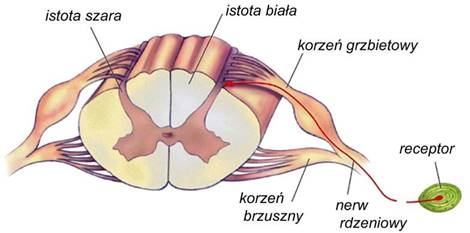 b)funkcje:-przewodzi on impulsy z różnych części ciała do mózgu i z powrotem.Praca domowa:- Proszę nauczyć się tematu: Ośrodkowy układ nerwowyPozdrawiam. nauczyciel biologii Monika Kociołek